★自由見学について能美ふるさとミュージアムでは、スクールプログラムコースにもあるようにＡ①Ｂ①の自由見学コースがあります。遠足等で来館したときにご利用ください。ただし、のみふる館内の広さを考えると、自由見学の所要時間は展示物を見るだけなら３０分程度、ワークシートなどを持ちながらの調べ学習では６０分程度です。これ以上長い時間をかける館内の自由見学は難しいと思われます。晴天時は和田山古墳群を巡ったり、芝生広場で遊んだりできますが、雨天時は下記のモデルコースのように、他施設を含めて計画を立てておくことをおすすめします。★他施設を含めたモデルコース（例）のみふる　→能美市防災センター　→のみふる（徒歩５分）のみふる　→能美警察署　→のみふる(徒歩５分）のみふる　　→九谷焼美術館　　　　　　（五彩館・浅蔵五十吉記念館・体験館）のみふる　→いしかわ動物園のみふる　→辰口丘陵公園　　　　　　　　　※他施設への連絡は各学校でお願いします★タイムスケジュールについて能美ふるさとミュージアムでは、解説員の話を聞きながら見学ができます。解説員は学校の希望に合わせた時間で説明いたします。到着の時間が遅れるなど、不測の事態が起こった場合は、引率の先生方で時間調整し、変更を共有し、その旨を解説員にお伝えください。解説員は１つのグループにかける時間や全体の終了時間を聞いて、それに合わせてお話しします。特に、たくさんのグループがある学校は、子どもたちの把握に加え、１つ１つのグループの時間調整など、全体のタイムマネージメントもよろしくお願いいたします。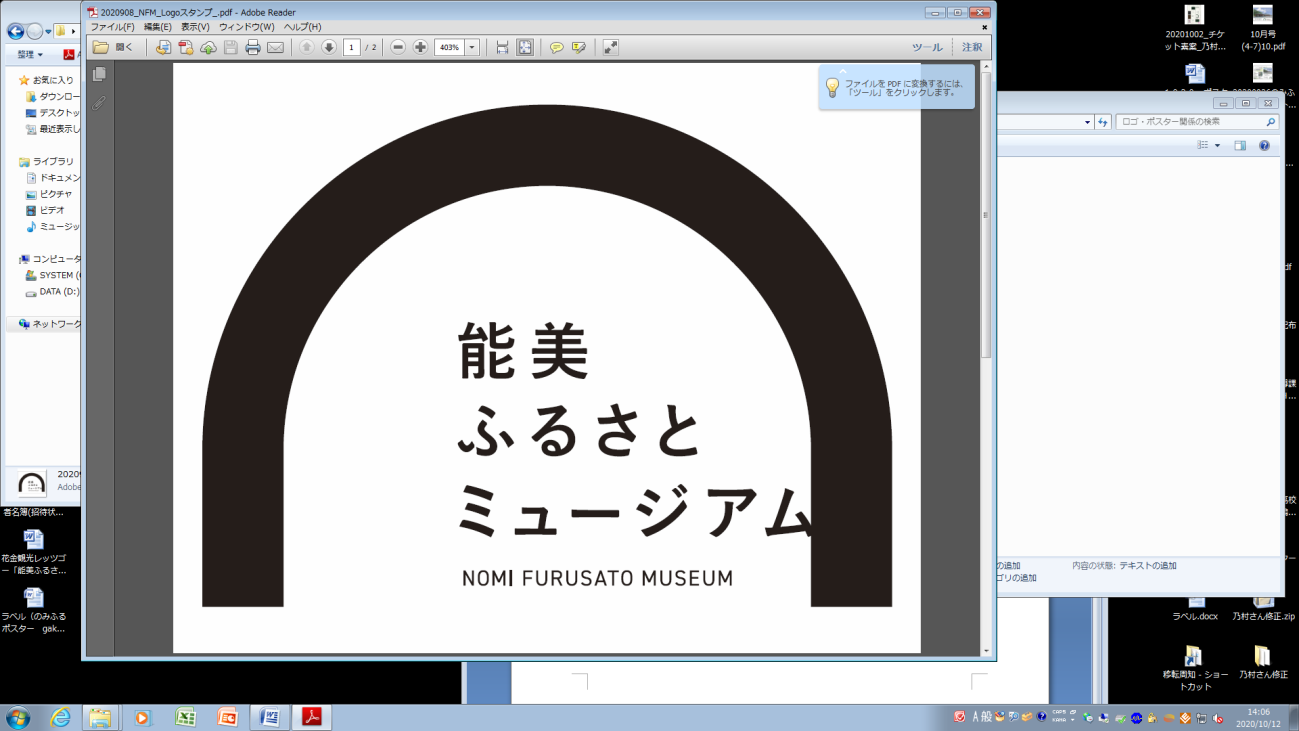 